Муниципальное образование «Надеждинское сельское поселение»Биробиджанского муниципального районаЕврейской автономной областиАДМИНИСТРАЦИЯ СЕЛЬСКОГО ПОСЕЛЕНИЯПОСТАНОВЛЕНИЕ16.12. 2019							                                      №   108                            с. НадеждинскоеОб утверждении перечня должностных лиц, уполномоченных на внесение информации в единый реестр проверок	В соответствии со статьей 13.3 Федерального закона от 26 декабря 2008 г. № 294-ФЗ «О защите прав юридических лиц и индивидуальных предпринимателей при осуществлении государственного контроля (надзора)
и муниципального контроля», на основании постановления Правительства Российской Федерации от 28 апреля 2015 г. № 415 «О правилах формирования и ведении единого реестра проверок» администрация сельского поселения     ПОСТАНОВЛЯЕТ:    1. Утвердить прилагаемый перечень должностных лиц администрации муниципального образования «Надеждинское сельское поселение» Биробиджанского муниципального района  Еврейской автономной области, уполномоченных на внесение информации в единый реестр проверок, при осуществлении муниципального контроля в рамках своих полномочий (Перечень).       2. Внесение информации в единый реестр проверок ответственными должностными лицами осуществлять в соответствии с правилами формирования и ведения единого реестра проверок, утвержденных постановлением Правительства Российской Федерации  от 28.04.2015 г. № 415. 
      3. Ответственность за достоверность информации и сроки внесения в единый реестр проверок несут должностные лица, указанные в перечне.
    	4.  Опубликовать настоящее постановление в средствах массовой информации.    	5. Настоящее постановление вступает в силу после дня его официального опубликования.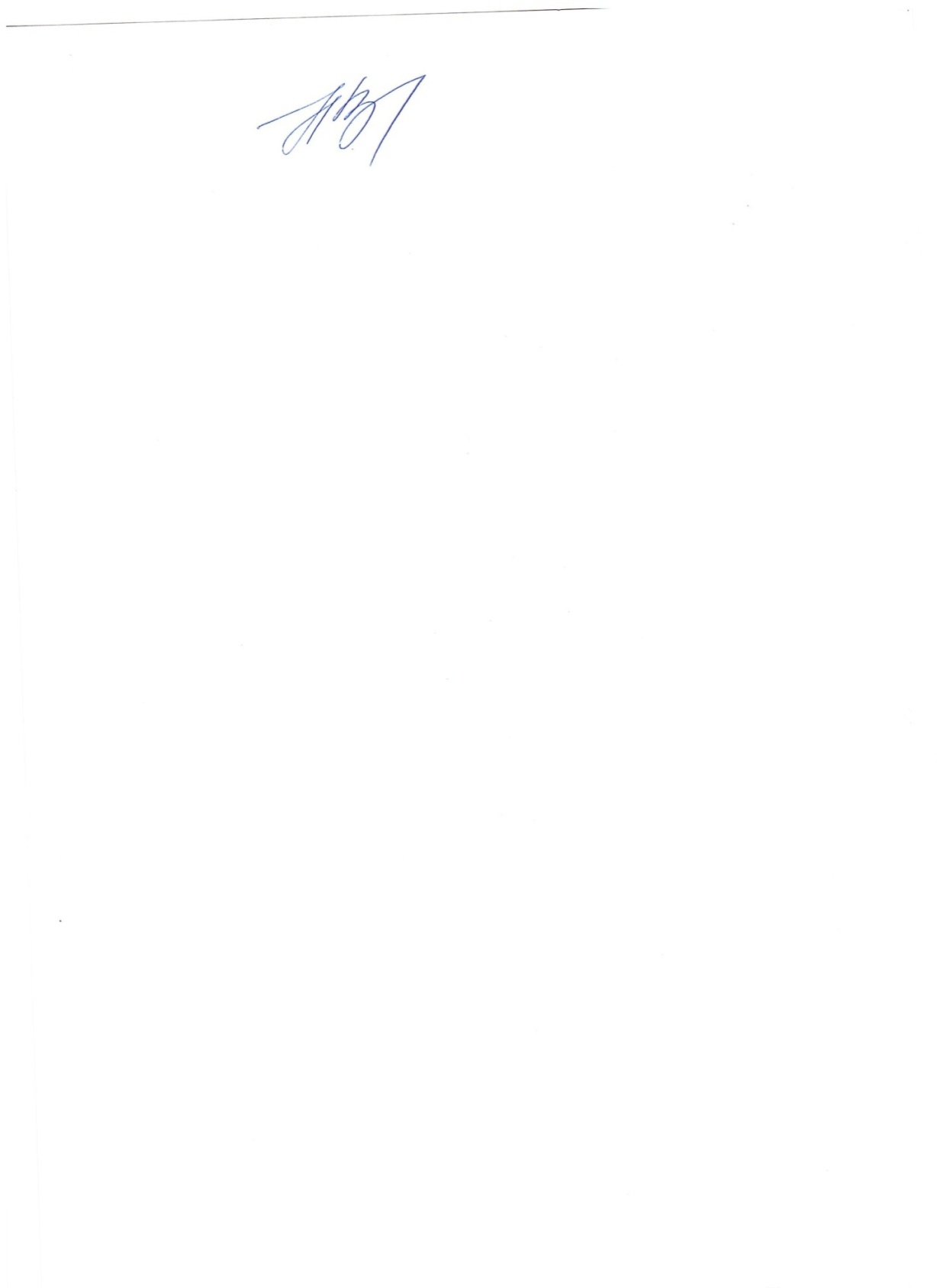 Глава сельского поселения                                               Н.В. КрасиловаПриложение к постановлению администрации сельского поселения от 16.12.2019 № 108ПЕРЕЧЕНЬ
должностных лиц администрации муниципального образования «Надеждинское сельское поселение» Биробиджанского муниципального района  Еврейской автономной области, уполномоченных на внесение информации в единый реестр проверок, при осуществлении муниципального контроля в рамках своих полномочий№ п.п.Наименование вида муниципального контроля ФИО, должность1241.Муниципальный земельный контрольЛадынская Е.В.  - заместитель главы администрации  Надеждинского сельского поселения2.Муниципальный контроль за сохранностью автомобильных дорог местного значенияКарпова О.М. -  специалист 2 разряда администрации  Надеждинского сельского поселения3.Муниципальный жилищный контрольЛегинчук С.Н. - старший специалист 1 разряда администрации  Надеждинского сельского поселения4.Ведомственный контроль за соблюдением трудового законодательства Красилова Н.В. - глава администрации Надеждинского сельского поселения5.Муниципальный финансовый контрольКожухова И.А.  - специалист - эксперт, главный бухгалтер администрации Надеждинского сельского поселения6.Межведомственный контроль в сфере закупокКожухова И.А. - специалист - эксперт, главный бухгалтер администрации